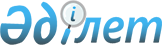 Об утверждении Правил обязательной периодической аттестации производственных объектов по условиям труда
					
			Утративший силу
			
			
		
					Постановление Правительства Республики Казахстан от 5 декабря 2011 года № 1457. Утратило силу постановлением Правительства Республики Казахстан от 28 сентября 2015 года № 796      Сноска. Утратило силу постановлением Правительства РК от 28.09.2015 № 796 (вводится в действие по истечении десяти календарных дней после дня его первого официального опубликования).      Примечание РЦПИ.

В соответствии с Законом РК от 29.09.2014 г. № 239-V ЗРК по вопросам разграничения полномочий между уровнями государственного управления см. приказ Министра здравоохранения и социального развития Республики Казахстан от 31 марта 2015 года № 185

      В соответствии с подпунктом 24) статьи 15 Трудового кодекса Республики Казахстан от 15 мая 2007 года Правительство Республики Казахстан ПОСТАНОВЛЯЕТ:



      1. Утвердить прилагаемые Правила обязательной периодической аттестации производственных объектов по условиям труда.



      2. Настоящее постановление вводится в действие по истечении десяти календарных дней со дня первого официального опубликования.      Премьер- Министр

      Республики Казахстан                       К. Масимов

Утверждены         

постановлением Правительства

Республики Казахстан    

от 5 декабря 2011 года № 1457 

Правила

обязательной периодической аттестации

производственных объектов по условиям труда 

1. Общие положения

      1. Настоящие Правила обязательной периодической аттестации производственных объектов по условиям труда (далее - Правила) разработаны в соответствии с подпунктом 24) статьи 15 Трудового Кодекса Республики Казахстан от 15 мая 2007 года и определяют порядок аттестации производственных объектов по условиям труда.



      2. В настоящих Правилах используются следующие понятия:



      1) аттестация производственных объектов по условиям труда – деятельность по оценке производственных объектов (цехов, участков, рабочих мест, а также иных, отдельно стоящих подразделений организаций, осуществляющих производственную деятельность) в целях определения состояния безопасности, вредности, тяжести, напряженности выполняемых на них работ, гигиены труда и определения соответствия условий производственной среды нормативам в области безопасности и охраны труда;



      2) лаборатории - лаборатории, осуществляющие деятельность, связанную с лабораторными и инструментальными исследованиями факторов производственной среды и определением соответствия условий производственной среды нормативам в области безопасности и охраны труда;



      3) производственные объекты - цеха, участки, и иные отдельно стоящие производственные подразделения организаций, занимающихся выпуском и изготовлением продукции, разработкой, добычей и переработкой полезных ископаемых, строительством и другими видами производственной деятельности;



      4) рабочее место - место постоянного или временного нахождения работника при выполнении им трудовых обязанностей в процессе трудовой деятельности;



      5) специализированные организации по проведению аттестации производственных объектов – организации, осуществляющие деятельность по проведению аттестации производственных объектов по условиям труда, обладающие квалифицированными кадрами и имеющие в своем составе лаборатории по лабораторным и инструментальным исследованиям факторов производственной среды и условий труда или имеющие договоры с организациями, имеющими такие лаборатории;



      6) квалифицированные кадры – сотрудники специализированных организаций по проведению аттестации производственных объектов по условиям труда, имеющие соответствующее образование или прошедшие курсы подготовки и имеющие соответствующий сертификат;



      7) сертификат - документ установленного образца, выдаваемый соответствующими организациями образования лицам, прошедшим курс подготовки по вопросам безопасности и охраны труда;



      8) средства индивидуальной защиты - средства, предназначенные для защиты работника от воздействия вредных и (или) опасных производственных факторов, в том числе специальная одежда;



      9) средства коллективной защиты - технические средства, предназначенные для одновременной защиты двух и более работающих от воздействия вредных и (или) опасных производственных факторов;



      10) травмобезопасность - соответствие производственных объектов требованиям безопасности труда, исключающим травмирование работающих в условиях, установленных нормативными правовыми актами по охране труда;



      11) тяжесть труда - характеристика трудового процесса, отражающая преимущественную нагрузку на опорно-двигательный аппарат и функциональные системы организма (сердечно-сосудистую, дыхательную и другие), обеспечивающая его деятельность;



      12) условия безопасности труда - соответствие трудового процесса и производственной среды требованиям безопасности и охраны труда при выполнении работником трудовых обязанностей;



      13) напряженность труда - характеристика трудового процесса, отражающая нагрузку преимущественно на центральную нервную систему, органы чувств, эмоциональную сферу работника;



      14) нормы безопасности - качественные и количественные показатели, характеризующие условия производства, производственный и трудовой процесс с точки зрения обеспечения организационных, технических, санитарно-гигиенических, биологических и иных норм, правил, процедур и критериев, направленных на сохранение жизни и здоровья работников в процессе их трудовой деятельности.

      Сноска. Пункт 2 с изменениями, внесенными постановлением Правительства РК от 01.06.2012 № 731 (вводится в действие по истечении десяти календарных дней после первого официального опубликования).



      3. Аттестация производственных объектов по условиям труда проводится специализированными организациями по проведению аттестации производственных объектов или работодателем, имеющим в своей организации службу безопасности и охраны труда и лабораторию по лабораторным и инструментальным исследованиям факторов производственной среды периодически, не реже чем один раз в пять лет.

      Сноска. Пункт 3 в редакции постановления Правительства РК от 18.10.2013 № 1115 (вводится в действие по истечении десяти календарных дней после первого официального опубликования).



      4. Аттестация производственных объектов включает в себя:



      1) аттестацию производственных объектов организации в соответствии с действующими нормативами в области безопасности и охраны труда;



      2) комплексную оценку производственных объектов организации по соответствию их нормативам в области безопасности и охраны труда:



      оценку степени вредности и опасности труда;



      оценку степени травмобезопасности и обеспеченности средствами коллективной защиты;



      оценку обеспеченности работников средствами индивидуальной защиты.



      5. Результаты аттестации производственных объектов используются в целях:



      1) проведения комплекса организационно-технических мероприятий по улучшению условий и безопасности труда для приведения производственных объектов в соответствие с требованиями действующих нормативных правовых актов;



      2) оценки фактического состояния условий производственной среды и безопасности труда на рабочих местах;



      3) определения обеспеченности работников необходимыми средствами индивидуальной и коллективной защиты, соответствия их фактическим условиям труда и предъявляемым к ним требованиям стандартов;



      4) подтверждения факта работы во вредных или опасных условиях труда, для определения связи заболевания с профессией и выполняемой работой при подозрении на профессиональное заболевание и установления диагноза профессионального заболевания, в том числе при решении споров и иных разногласий в судебном порядке;



      5) принятия решения о прекращении (приостановлении) эксплуатации производственного объекта или оборудования, а также изменения технологии;



      6) составления статистической отчетности о состоянии условий труда;



      7) определения страхового тарифа страхователя (работодателя) при страховании ответственности работодателя за причинение вреда жизни и здоровью работника при исполнении им трудовых (служебных) обязанностей;



      8) обоснования оплаты труда и предоставления льгот и компенсаций работникам, занятым на работах с вредными и опасными условиями труда, предусмотренных трудовым законодательством Республики Казахстан;



      9) получения работниками достоверной информации о состоянии условий, безопасности и охраны труда, о вредных производственных факторах и мерах по защите от их воздействия.



      6. Аттестации подлежат все производственные объекты организаций, действующих на территории Республики Казахстан.



      7. Сроки проведения аттестации устанавливаются организацией, исходя из изменения условий труда, но не реже одного раза в 5 лет с момента проведения последней аттестации производственных объектов.



      8. Внеочередная аттестация производственных объектов проводится по требованию органа государственного надзора и контроля за безопасностью и охраной труда при выявлении нарушения порядка проведения аттестации производственных объектов по условиям труда.



      Результаты внеочередной аттестации производственных объектов по условиям труда оформляются в виде приложения к материалам предшествующей аттестации производственного объекта по условиям труда.

      Сноска. Пункт 8 в редакции постановления Правительства РК от 01.06.2012 № 731 (вводится в действие по истечении десяти календарных дней после первого официального опубликования).



      9. Уполномоченным государственным органом по труду размещается на интернет-ресурсе информация о специализированных организациях по проведению аттестации производственных объектов (наименование, юридический адрес, контактный телефон, сведения о квалифицированных кадрах, наличие лаборатории или договора с лабораториями, осуществляющими такие виды услуг).

      Сноска. Пункт 9 в редакции постановления Правительства РК от 01.06.2012 № 731 (вводится в действие по истечении десяти календарных дней после первого официального опубликования).



      9-1. Контроль над своевременностью и качеством проведения аттестации производственных объектов осуществляется государственными инспекторами труда.

      Сноска. Правила дополнены пунктом 9-1 в соответствии с  постановлением Правительства РК от 01.06.2012 № 731 (вводится в действие по истечении десяти календарных дней после первого официального опубликования). 

2. Подготовка к проведению аттестации работодателем

      10. Для организации проведения аттестации производственных объектов работодателем издается соответствующий приказ о создании аттестационной комиссии в составе председателя, членов и секретаря, ответственного за составление, ведение и хранение документации по аттестации производственных объектов.



      11. В состав аттестационной комиссии организации включаются руководитель либо его заместитель, специалисты служб безопасности и охраны труда и иных подразделений по согласованию, а также представители работников организации.



      12. Аттестационная комиссия организации:



      1) составляет полный перечень производственных объектов, подлежащих аттестации, с выделением аналогичных по характеру выполняемых работ и условий труда рабочих мест;



      2) составляет полный перечень опасных и вредных факторов производственной среды, подлежащих обследованию (лабораторному и инструментальному исследованию и оценке), исходя из характеристик трудового и технологического процессов, применяемых видов оборудования и механизмов, сырья и материалов;



      3) в случае отсутствия собственных возможностей по проведению аттестации по условиям труда, определяет специализированную организацию по проведению аттестации производственных объектов или лабораторию и вносит предложение работодателю по заключению с ней соответствующего договора;



      4) составляет и представляет на утверждение работодателю график проведения аттестации производственных объектов организации;



      5) присваивает коды цехам, участкам, рабочим местам для проведения автоматизированной обработки результатов аттестации по условиям труда;



      6) формирует необходимую нормативно-справочную базу для проведения аттестации производственных объектов;



      7) анализирует причины производственного травматизма и профессиональной заболеваемости;



      8) определяет на основе анализа производственного травматизма наиболее травмоопасные работы, участки рабочих мест, технологии, машины, механизмы, станки и оборудование;



      9) согласовывает с привлекаемой специализированной организацией по проведению аттестации производственных объектов и работодателем сроки проведения аттестации производственных объектов с учетом объема работ по аттестации;



      10) осуществляет внутренний контроль в организациях за качеством проведения аттестации производственных объектов организации.

      Сноска. Пункт 12 с изменениями, внесенными постановлением Правительства РК от 01.06.2012 № 731 (вводится в действие по истечении десяти календарных дней после первого официального опубликования). 

3. Порядок проведения аттестации

      13. Оценке по условиям труда подлежат имеющиеся на рабочих местах опасные и вредные производственные факторы (физические, химические, биологические, технологические), в том числе тяжесть и напряженность труда.



      Уровни опасных и вредных производственных факторов определяются на основе лабораторных и инструментальных измерений. Лабораторные и инструментальные измерения физических, химических, биологических и психофизиологических факторов и эргономические исследования должны выполняться в условиях работы и производственных процессов, при исправных средствах коллективной и индивидуальной защиты. На рабочих местах, связанных с постоянным пребыванием рабочих на открытом воздухе и подземных угольных шахтах лабораторные и инструментальные измерения не проводятся.



      Измерения параметров опасных и вредных производственных факторов, определение показателей тяжести и напряженности трудового процесса, гигиены труда на производстве осуществляются в порядке и в объемах, предусмотренных санитарными правилами, гигиеническими нормативами, утверждаемых Правительством Республики Казахстан. Результаты лабораторных и инструментальных исследований оформляются протоколами (приложение 1 к настоящим Правилам).



      При проведении измерений параметров вредных и опасных производственных факторов необходимо использовать средства измерений, прошедшие государственную поверку, в соответствии с установленными сроками.



      Оценка фактического состояния условий труда производится аттестационной комиссией на основании соответствия измеренных параметров опасных и вредных производственных факторов на их соответствие предельно допустимым концентрациям (уровням).



      14. Основными объектами оценки травмобезопасности являются:



      1) производственное оборудование;



      2) приспособления и инструменты;



      3) обеспеченность средствами коллективной защиты;



      4) обеспеченность средствами обучения и инструктажа.



      15. Оценка травмобезопасности производственного оборудования, приспособлений и инструментов производится на основе нормативных технических документов, национальных стандартов, правил и инструкций по безопасности и охране труда и зависит от их технического состояния, соответствия паспортным параметрам и требованиям технологии производственного процесса.



      При отсутствии технических паспортов и сертификатов, соответствие производственного оборудования нормативным требованиям безопасности подтверждается актом соответствия на каждую единицу оборудования (далее - акт соответствия), с указанием конкретных конструктивных элементов безопасности, применяемых в данном оборудовании.



      Акт соответствия составляется комиссией, созданной работодателем.



      При отсутствии технических паспортов, сертификатов или актов на отдельные виды оборудования, независимо от их технического состояния, дается отрицательная оценка на травмобезопасность и рассматривается вопрос о необходимости приостановления их эксплуатации.

      Сноска. Пункт 15 с изменением, внесенным постановлением Правительства РК от 23.07.2013 № 735.



      16. Оценка травмобезопасности производственного оборудования, приспособлений и инструментов, обеспеченность средствами коллективной защиты, а также обучения и инструктажа оформляется Протоколом оценки травмобезопасности (приложение 2 к настоящим Правилам).



      17. Оценка обеспеченности работников средствами индивидуальной защиты.



      Для каждой профессии определяется обеспеченность работников средствами индивидуальной защиты (далее - СИЗ). Оценка обеспеченности работников СИЗ определяется посредством сопоставления фактически выданных средств с нормами выдачи за счет средств работодателя специальной одежды, специальной обуви и других средств индивидуальной защиты работникам с учетом воздействия вредных факторов производственной среды.



      При оценке обеспеченности работников СИЗ одновременно производится оценка соответствия выданных СИЗ фактическому состоянию условий труда. Качество СИЗ должно подтверждаться сертификатами соответствия.



      Оценка качества и обеспеченности работников СИЗ оформляется Протоколом оценки качества и обеспеченности работников СИЗ (приложение 3 к настоящим Правилам). Оценка "обеспечен" ставится только при полном обеспечении работников СИЗ в соответствии с нормами и условиями труда. 

4. Оценка условий труда на рабочих местах

      18. Оценка состояния условий труда на рабочих местах состоит из:



      1) степени вредности и опасности факторов производственной среды, тяжести и напряженности трудового процесса;



      2) степени травмобезопасности и обеспеченности средствами коллективной защиты;



      3) обеспеченности средствами индивидуальной защиты, их качества и соответствия условиям труда.



      19. При отсутствии на рабочих местах вредных и опасных производственных факторов или соответствии их фактических значений нормам безопасности, а также при выполнении требований по травмобезопасности и обеспеченности работников СИЗ, считается, что условия безопасности труда на рабочих местах соответствует установленным требованиям безопасности труда.



      20. Рабочие места считаются не соответствующими установленным требованиям безопасности труда при наличии на них одного из следующих факторов:



      1) фактические значения факторов производственной среды превышают существующие нормы;



      2) не соблюдены требования по травмобезопасности;



      3) обеспеченность работников СИЗ не соответствует существующим нормам.



      21. При отнесении условий труда к вредным и опасным производственным факторам аттестационная комиссия вносит предложение о принятии мер по переоснащению или ликвидации рабочего места.



      22. Аттестацию производственных объектов аттестационная комиссия оформляет актом аттестации производственного объекта с приложением проекта Плана по улучшению и оздоровлению условий труда в организации и результатов аттестации (далее - проект Плана).



      23. Проект Плана должен предусматривать мероприятия по замене устаревшей техники и оборудования, совершенствованию технологии производственного процесса, применению соответствующих условиям труда средств индивидуальной и коллективной защиты, оздоровительные мероприятия и мероприятия по организации безопасности и охраны труда (приложение 4 к настоящим Правилам).



      24. Проект Плана должен предусматривать приведение всех рабочих мест в соответствие с требованиями безопасности и охраны труда.



      25. Проект Плана подписывается председателем и членами аттестационной комиссии. 

5. Порядок оформления и предоставления результатов аттестации

производственных объектов по условиям труда      Сноска. Заголовок раздела 5 в редакции постановления Правительства РК от 18.10.2013 № 1115 (вводится в действие по истечении десяти календарных дней после первого официального опубликования).

      26. Результаты аттестации оформляются в виде документа, включающего в себя:



      1) общие сведения (полное юридическое название организации, адрес, организационно-правовая форма организации, структура организации с указанием общей численности работающих и по отдельным производственным подразделениям, в том числе работающих во вредных и опасных условиях труда, основания для проведения аттестации, сведения о привлекаемых специализированных организациях по проведению аттестации производственных объектов, состав аттестационной комиссии);



      2) краткую технологию производства (характер деятельности производства, используемые технологии, перечень всех вредных, опасных производственных факторов, опасного производственного оборудования и процессов);



      3) протокола лабораторных, инструментальных и эргономических исследований условий труда на рабочих местах;



      4) протокола оценки травмобезопасности;



      5) протокола оценки обеспеченности работников СИЗ.

      Сноска. Пункт 26 с изменением, внесенным постановлением Правительства РК от 01.06.2012 № 731 (вводится в действие по истечении десяти календарных дней после первого официального опубликования).



      27. Работодатель после завершения аттестации производственного объекта по условиям труда обязан предоставить в месячный срок на бумажном и электронном носителях результаты аттестации производственных объектов по условиям труда согласно приложениям 1, 2, 3, 4 к настоящим Правилам соответствующему местному органу по инспекции труда.

      Сноска. Правила дополнены пунктом 27 в соответствии с постановлением Правительства РК от 01.06.2012 № 731 (вводится в действие по истечении десяти календарных дней после первого официального опубликования); в редакции постановления Правительства РК от 18.10.2013 № 1115 (вводится в действие по истечении десяти календарных дней после первого официального опубликования).

Приложение 1      

к Правилам обязательной 

периодической аттестации 

производственных объектов

по условиям труда    ____________________________________________________________________

(наименование специализированной организации по проведению аттестации

производственных объектов)      Сноска. Приложение 1 с изменением, внесенным постановлением Правительства РК от 01.06.2012 № 731 (вводится в действие по истечении десяти календарных дней после первого официального опубликования). 

ПРОТОКОЛ № ________

измерения вредных производственных факторов

от "__" _______ 20__ г.      1. Организация: _______________________________________________

                                (наименование организации)

      2. Производство, цех, участок: ________________________________

      3. Адрес: _____________________________________________________

      4. Характеристика помещения:

      площадь: ______________________

      система коллективной защиты: __________________________________

      виды оборудования и их количество _____________________________

      наименование профессий, должностей ____________________________

      5. Средства измерений:      6. Эскиз помещения с указанием точек отбора проб и оборудования:      7. Результаты измерений вредных производственных факторов      Измерения проводил: ___________________ _______________________

      Представитель организации: ________________ ___________________

Приложение 2     

к Правилам обязательной

периодической аттестации

производственных объектов

по условиям труда    ____________________________________________________________________

(наименование специализированной организации по проведению аттестации

производственных объектов)      Сноска. Приложение 2 с изменением, внесенным постановлением Правительства РК от 01.06.2012 № 731 (вводится в действие по истечении десяти календарных дней после первого официального опубликования). 

ПРОТОКОЛ № _______

оценки травмобезопасности

от "__" _________ 20__ г.      1. Организация: _______________________________________________

                             (наименование организации)

      2. Производство, цех, участок: ________________________________

      3. Адрес: _____________________________________________________

      4. Результаты оценки травмобезопасности      Оценку проводил: __________________________ ___________________

      Представитель организации: __________________ _________________

Приложение 3      

к Правилам обязательной 

периодической аттестации

производственных объектов

по условиям труда    ____________________________________________________________________

(наименование специализированной организации по проведению аттестации

производственных объектов)      Сноска. Приложение 3 с изменением, внесенным постановлением Правительства РК от 01.06.2012 № 731 (вводится в действие по истечении десяти календарных дней после первого официального опубликования). 

ПРОТОКОЛ № _____

оценки обеспеченности работника средствами

индивидуальной защиты

от "__" ________ 20__ г.      1. Организация: _______________________________________________

                           (наименование организации)

      2. Производство, цех, участок: ________________________________

      3. Адрес: _____________________________________________________

      4. Оценка обеспеченности СИЗ      Оценку проводил: __________________________ ___________________

      Представитель организации: __________________ _________________

Приложение 4    

к Правилам обязательной

периодической аттестации

производственных объектов

по условиям труда   Утверждаю

Руководитель организации

__________ _____________

(подпись)      (Ф.И.О.)

"__" _________ 20__ г. 

План мероприятий по улучшению и оздоровлению

условий труда в организации      Председатель аттестационной комиссии _____________ ____________

                                           (подпись)       (Ф.И.О.)

      Члены аттестационной комиссии ________________ ________________

                                      (подпись)          (Ф.И.О.)
					© 2012. РГП на ПХВ «Институт законодательства и правовой информации Республики Казахстан» Министерства юстиции Республики Казахстан
				№ п/пНаименованиеЗаводской номерДата поверки1234Примечание: Из расчета до 50 м2 площади одна точка отбора.№ точки

по эскизуКод

рабочего

местаКоличество

рабочих

местНаименование

факторов

производст-

венной 

среды,

единица

измеренияНорма,

ПДК,

ПДУФактический

 

уровеньПревышение1234567Код

рабочего

местаНаименование

оборудования,

приспособ-

лений и

инструментовНаличие

технической

документации

(паспорта,

сертификата

и др.)Количество

рабочих

местРезультаты оценки

травмобезопасностиРезультаты оценки

травмобезопасностиКод

рабочего

местаНаименование

оборудования,

приспособ-

лений и

инструментовНаличие

технической

документации

(паспорта,

сертификата

и др.)Количество

рабочих

местСоответствиеПричины

несоот-

ветствия123456Код

рабочего

местаНаименование

профессий,

должностейКол-во

рабочих

местПеречень средств

индивидуальной защиты (СИЗ),

которые должны быть

выданы работнику,

(наименование СИЗ)Перечень средств

индивидуальной защиты (СИЗ),

которые должны быть

выданы работнику,

(наименование СИЗ)Перечень средств

индивидуальной защиты (СИЗ),

которые должны быть

выданы работнику,

(наименование СИЗ)Оценка

обеспе-

ченности

СИЗ

(обеспе-

чен/

необес-

печен)Приме-

чаниеКод

рабочего

местаНаименование

профессий,

должностейКол-во

рабочих

местсогласно

действующим

нормамфакти-

чески

выданоГОСТ,

наличие

серти-

фикатаОценка

обеспе-

ченности

СИЗ

(обеспе-

чен/

необес-

печен)Приме-

чание12345678№ п/пКод

рабочего

местаНаименование

мероприятияСрок

выполненияОтветственный

за выполнение

мероприятияОтметка о

выполнении123456Наименование производства, цеха и участкаНаименование производства, цеха и участкаНаименование производства, цеха и участкаНаименование производства, цеха и участкаНаименование производства, цеха и участкаНаименование производства, цеха и участка